OVEREENKOMST OVER DE TOEGANG TOT HET RIJKSREGISTER EN DE KRUISPUNTBANK VAN DE SOCIALE ZEKERHEID (KSZ) (VERSIE 1.2 DD. 23/09/2005)TUSSEN ONDERGETEKENDEN, ENERZIJDS:De heer/mevrouw  (naam en voornamen), De directeur/coördinator van de woonmaatschappij (SHM) Hierna genoemd ‘de ondergetekende sub (a)’EN ANDERZIJDS:De heer / mevrouw  (naam en voornamen),  (graad en functie), geboren op  te  en houder van identiteitskaartnummer ;Personeelslid van de woonmaatschappij; hierna genoemd ‘de ondergetekende sub (b)’;W0RDT HET VOLGENDE OVEREENGEKOMEN:Artikel 1. Overeenkomstig artikel 1, 3° lid, 3° van het KB van 22 mei 2001 tot regeling van de toegang tot het Rijksregister van de natuurlijke personen en van het gebruik van het identificatienummer wat betreft de Vlaamse Huisvestingsmaatschappij en de door haar erkende sociale huisvestingsmaatschappijen heeft ondergetekende sub (b) toegang tot de informatiegegevens zoals opgesomd in artikel 1, 1° van het betreffende Kb en tot de gegevens van de Kruispuntbank voor Sociale Zekerheid.Artikel 2. Ondergetekende sub (b) verklaart goed op de hoogte te zijn van de inhoud van hoger vermeld KB en van de Wet van 15 januari 1990 houdende oprichting en organisatie van een Kruispuntbank van de sociale zekerheid en verbindt er zich toe alle daarin opgenomen bepalingen na te leven. Ondergetekende sub (b) verbindt er zich toe het vertrouwelijk karakter van de informatiegegevens waartoe hij/zij toegang krijgt op grond van hoger vermeld  KB en Wet, te bewaren.Artikel 3. De ondergetekende sub (b) verbindt er zich toe het hem/haar toegekende paswoord  hetwelk hem/haar (*) toegang verleent tot het de Kruispuntbank voor Sociale Zekerheid en/of het Rijksregister, niet door te geven aan derden. Het paswoord is strikt persoonlijk en vertrouwelijk.Artikel 4. De ondergetekende sub (b) is er van op de hoogte dat alle opzoekingen en acties met betrekking tot de toegang tot het de Kruispuntbank voor Sociale Zekerheid en/of Rijksregister van de natuurlijke personen en van het gebruik van het identificatienummer volledige opvolgbaar en traceerbaar zijn via een logbestand en dat deze logbestanden gedurende minimaal vijf jaar bewaard worden, waardoor op ieder moment nagegaan kan worden welke gegevens opgevraagd werden. Opgemaakt op  in twee exemplaren.Iedere partij verklaart een origineel exemplaar te hebben ontvangen.Gelezen en goedgekeurd,                              	Gelezen en goedgekeurd,de heer/mevrouw	de heer/mevrouw__________________________________________	____________________________________________Directeur/coördinator van de woonmaatschappij	Personeelslid van de woonmaatschappij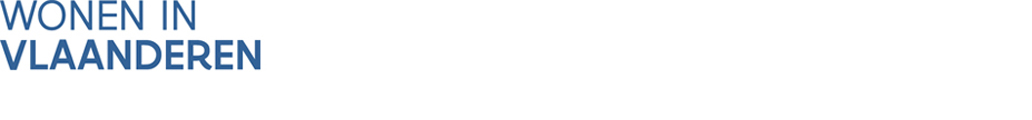 